IB PreHL  Hyperbolas Graph to Equation Practice				Name: __________________________			For each problem write the equation of the hyperbola unless the directions indicate otherwise. IB PreHL  Hyperbolas Graph to Equation Practice				Name: __________________________			For each problem write the equation of the hyperbola unless the directions indicate otherwise. IB PreHL  Hyperbolas Graph to Equation Practice				Name: __________________________			For each problem write the equation of the hyperbola unless the directions indicate otherwise. IB PreHL  Hyperbolas Graph to Equation Practice				Name: __________________________			For each problem write the equation of the hyperbola unless the directions indicate otherwise. 1.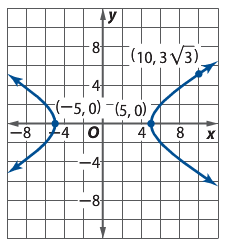 2.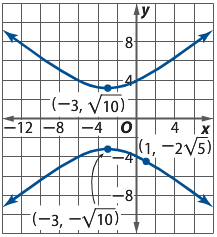 3.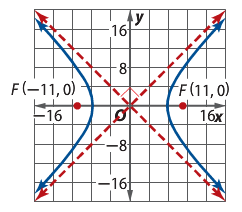 4.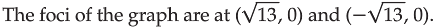 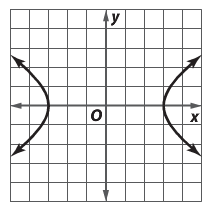 5.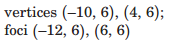 6.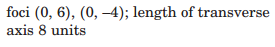 7.A hyperbola has foci at  (0,9) and  (0,-9) and contains point P.  The distance between P and F is 6 units greater than the distance between P and .  A hyperbola has foci at  (0,9) and  (0,-9) and contains point P.  The distance between P and F is 6 units greater than the distance between P and .  A hyperbola has foci at  (0,9) and  (0,-9) and contains point P.  The distance between P and F is 6 units greater than the distance between P and .  A hyperbola has foci at  (0,9) and  (0,-9) and contains point P.  The distance between P and F is 6 units greater than the distance between P and .  8.Vertices: (-1,9) and (-1,3)Asymptotes: Vertices: (-1,9) and (-1,3)Asymptotes: Vertices: (-1,9) and (-1,3)Asymptotes: 9.Vertices: (-3,-12) and (-3,-4)Foci: (-3,-15) and (-3,-1) Vertices: (-3,-12) and (-3,-4)Foci: (-3,-15) and (-3,-1) Vertices: (-3,-12) and (-3,-4)Foci: (-3,-15) and (-3,-1) Vertices: (-3,-12) and (-3,-4)Foci: (-3,-15) and (-3,-1) 10.Vertices (0,-3) and (-4,-3) Conjugate axis length of 12 units. Vertices (0,-3) and (-4,-3) Conjugate axis length of 12 units. Vertices (0,-3) and (-4,-3) Conjugate axis length of 12 units. 11.The eccentricity is and the foci are (-1,-2) and (13,-2)The eccentricity is and the foci are (-1,-2) and (13,-2)The eccentricity is and the foci are (-1,-2) and (13,-2)The eccentricity is and the foci are (-1,-2) and (13,-2)12.The center is at (5,1) and an equation of an asymptote is The center is at (5,1) and an equation of an asymptote is The center is at (5,1) and an equation of an asymptote is 13.If a=b in a hyperbola prove that the eccentricity is If a=b in a hyperbola prove that the eccentricity is If a=b in a hyperbola prove that the eccentricity is If a=b in a hyperbola prove that the eccentricity is If a=b in a hyperbola prove that the eccentricity is If a=b in a hyperbola prove that the eccentricity is If a=b in a hyperbola prove that the eccentricity is If a=b in a hyperbola prove that the eccentricity is 14.On the same graph sketch the following conic sections then, solve the system of equations and show where the conic sections intersect.  and On the same graph sketch the following conic sections then, solve the system of equations and show where the conic sections intersect.  and On the same graph sketch the following conic sections then, solve the system of equations and show where the conic sections intersect.  and On the same graph sketch the following conic sections then, solve the system of equations and show where the conic sections intersect.  and On the same graph sketch the following conic sections then, solve the system of equations and show where the conic sections intersect.  and On the same graph sketch the following conic sections then, solve the system of equations and show where the conic sections intersect.  and On the same graph sketch the following conic sections then, solve the system of equations and show where the conic sections intersect.  and On the same graph sketch the following conic sections then, solve the system of equations and show where the conic sections intersect.  and 15. Determine the Eccentricity of the following: Determine the Eccentricity of the following: Determine the Eccentricity of the following: Determine the Eccentricity of the following: Determine the Eccentricity of the following: Determine the Eccentricity of the following: Determine the Eccentricity of the following: Determine the Eccentricity of the following: a.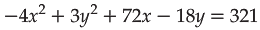 b.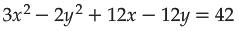 c.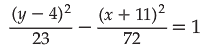 1.2.3.4.5.6.7.A hyperbola has foci at  (0,9) and  (0,-9) and contains point P.  The distance between P and F is 6 units greater than the distance between P and .  A hyperbola has foci at  (0,9) and  (0,-9) and contains point P.  The distance between P and F is 6 units greater than the distance between P and .  A hyperbola has foci at  (0,9) and  (0,-9) and contains point P.  The distance between P and F is 6 units greater than the distance between P and .  A hyperbola has foci at  (0,9) and  (0,-9) and contains point P.  The distance between P and F is 6 units greater than the distance between P and .  8.Vertices: (-1,9) and (-1,3)Asymptotes: Vertices: (-1,9) and (-1,3)Asymptotes: Vertices: (-1,9) and (-1,3)Asymptotes: 9.Vertices: (-3,-12) and (-3,-4)Foci: (-3,-15) and (-3,-1) Vertices: (-3,-12) and (-3,-4)Foci: (-3,-15) and (-3,-1) Vertices: (-3,-12) and (-3,-4)Foci: (-3,-15) and (-3,-1) Vertices: (-3,-12) and (-3,-4)Foci: (-3,-15) and (-3,-1) 10.Vertices (0,-3) and (-4,-3) Conjugate axis length of 12 units. Vertices (0,-3) and (-4,-3) Conjugate axis length of 12 units. Vertices (0,-3) and (-4,-3) Conjugate axis length of 12 units. 11.The eccentricity is and the foci are (-1,-2) and (13,-2)The eccentricity is and the foci are (-1,-2) and (13,-2)The eccentricity is and the foci are (-1,-2) and (13,-2)The eccentricity is and the foci are (-1,-2) and (13,-2)12.The center is at (5,1) and an equation of an asymptote is The center is at (5,1) and an equation of an asymptote is The center is at (5,1) and an equation of an asymptote is 13.If a=b in a hyperbola prove that the eccentricity is If a=b in a hyperbola prove that the eccentricity is If a=b in a hyperbola prove that the eccentricity is If a=b in a hyperbola prove that the eccentricity is If a=b in a hyperbola prove that the eccentricity is If a=b in a hyperbola prove that the eccentricity is If a=b in a hyperbola prove that the eccentricity is If a=b in a hyperbola prove that the eccentricity is 14.On the same graph sketch the following conic sections then, solve the system of equations and show where the conic sections intersect.  and On the same graph sketch the following conic sections then, solve the system of equations and show where the conic sections intersect.  and On the same graph sketch the following conic sections then, solve the system of equations and show where the conic sections intersect.  and On the same graph sketch the following conic sections then, solve the system of equations and show where the conic sections intersect.  and On the same graph sketch the following conic sections then, solve the system of equations and show where the conic sections intersect.  and On the same graph sketch the following conic sections then, solve the system of equations and show where the conic sections intersect.  and On the same graph sketch the following conic sections then, solve the system of equations and show where the conic sections intersect.  and On the same graph sketch the following conic sections then, solve the system of equations and show where the conic sections intersect.  and 15. Determine the Eccentricity of the following: Determine the Eccentricity of the following: Determine the Eccentricity of the following: Determine the Eccentricity of the following: Determine the Eccentricity of the following: Determine the Eccentricity of the following: Determine the Eccentricity of the following: Determine the Eccentricity of the following: a.b.c.1.2.3.4.5.6.7.A hyperbola has foci at  (0,9) and  (0,-9) and contains point P.  The distance between P and F is 6 units greater than the distance between P and .  A hyperbola has foci at  (0,9) and  (0,-9) and contains point P.  The distance between P and F is 6 units greater than the distance between P and .  A hyperbola has foci at  (0,9) and  (0,-9) and contains point P.  The distance between P and F is 6 units greater than the distance between P and .  A hyperbola has foci at  (0,9) and  (0,-9) and contains point P.  The distance between P and F is 6 units greater than the distance between P and .  8.Vertices: (-1,9) and (-1,3)Asymptotes: Vertices: (-1,9) and (-1,3)Asymptotes: Vertices: (-1,9) and (-1,3)Asymptotes: 9.Vertices: (-3,-12) and (-3,-4)Foci: (-3,-15) and (-3,-1) Vertices: (-3,-12) and (-3,-4)Foci: (-3,-15) and (-3,-1) Vertices: (-3,-12) and (-3,-4)Foci: (-3,-15) and (-3,-1) Vertices: (-3,-12) and (-3,-4)Foci: (-3,-15) and (-3,-1) 10.Vertices (0,-3) and (-4,-3) Conjugate axis length of 12 units. Vertices (0,-3) and (-4,-3) Conjugate axis length of 12 units. Vertices (0,-3) and (-4,-3) Conjugate axis length of 12 units. 11.The eccentricity is and the foci are (-1,-2) and (13,-2)The eccentricity is and the foci are (-1,-2) and (13,-2)The eccentricity is and the foci are (-1,-2) and (13,-2)The eccentricity is and the foci are (-1,-2) and (13,-2)12.The center is at (5,1) and an equation of an asymptote is The center is at (5,1) and an equation of an asymptote is The center is at (5,1) and an equation of an asymptote is 13.If a=b in a hyperbola prove that the eccentricity is If a=b in a hyperbola prove that the eccentricity is If a=b in a hyperbola prove that the eccentricity is If a=b in a hyperbola prove that the eccentricity is If a=b in a hyperbola prove that the eccentricity is If a=b in a hyperbola prove that the eccentricity is If a=b in a hyperbola prove that the eccentricity is If a=b in a hyperbola prove that the eccentricity is 14.On the same graph sketch the following conic sections then, solve the system of equations and show where the conic sections intersect.  and On the same graph sketch the following conic sections then, solve the system of equations and show where the conic sections intersect.  and On the same graph sketch the following conic sections then, solve the system of equations and show where the conic sections intersect.  and On the same graph sketch the following conic sections then, solve the system of equations and show where the conic sections intersect.  and On the same graph sketch the following conic sections then, solve the system of equations and show where the conic sections intersect.  and On the same graph sketch the following conic sections then, solve the system of equations and show where the conic sections intersect.  and On the same graph sketch the following conic sections then, solve the system of equations and show where the conic sections intersect.  and On the same graph sketch the following conic sections then, solve the system of equations and show where the conic sections intersect.  and 15. Determine the Eccentricity of the following: Determine the Eccentricity of the following: Determine the Eccentricity of the following: Determine the Eccentricity of the following: Determine the Eccentricity of the following: Determine the Eccentricity of the following: Determine the Eccentricity of the following: Determine the Eccentricity of the following: a.b.c.1.2.3.4.5.6.7.A hyperbola has foci at  (0,9) and  (0,-9) and contains point P.  The distance between P and F is 6 units greater than the distance between P and .  A hyperbola has foci at  (0,9) and  (0,-9) and contains point P.  The distance between P and F is 6 units greater than the distance between P and .  A hyperbola has foci at  (0,9) and  (0,-9) and contains point P.  The distance between P and F is 6 units greater than the distance between P and .  A hyperbola has foci at  (0,9) and  (0,-9) and contains point P.  The distance between P and F is 6 units greater than the distance between P and .  8.Vertices: (-1,9) and (-1,3)Asymptotes: Vertices: (-1,9) and (-1,3)Asymptotes: Vertices: (-1,9) and (-1,3)Asymptotes: 9.Vertices: (-3,-12) and (-3,-4)Foci: (-3,-15) and (-3,-1) Vertices: (-3,-12) and (-3,-4)Foci: (-3,-15) and (-3,-1) Vertices: (-3,-12) and (-3,-4)Foci: (-3,-15) and (-3,-1) Vertices: (-3,-12) and (-3,-4)Foci: (-3,-15) and (-3,-1) 10.Vertices (0,-3) and (-4,-3) Conjugate axis length of 12 units. Vertices (0,-3) and (-4,-3) Conjugate axis length of 12 units. Vertices (0,-3) and (-4,-3) Conjugate axis length of 12 units. 11.The eccentricity is and the foci are (-1,-2) and (13,-2)The eccentricity is and the foci are (-1,-2) and (13,-2)The eccentricity is and the foci are (-1,-2) and (13,-2)The eccentricity is and the foci are (-1,-2) and (13,-2)12.The center is at (5,1) and an equation of an asymptote is The center is at (5,1) and an equation of an asymptote is The center is at (5,1) and an equation of an asymptote is 13.If a=b in a hyperbola prove that the eccentricity is If a=b in a hyperbola prove that the eccentricity is If a=b in a hyperbola prove that the eccentricity is If a=b in a hyperbola prove that the eccentricity is If a=b in a hyperbola prove that the eccentricity is If a=b in a hyperbola prove that the eccentricity is If a=b in a hyperbola prove that the eccentricity is If a=b in a hyperbola prove that the eccentricity is 14.On the same graph sketch the following conic sections then, solve the system of equations and show where the conic sections intersect.  and On the same graph sketch the following conic sections then, solve the system of equations and show where the conic sections intersect.  and On the same graph sketch the following conic sections then, solve the system of equations and show where the conic sections intersect.  and On the same graph sketch the following conic sections then, solve the system of equations and show where the conic sections intersect.  and On the same graph sketch the following conic sections then, solve the system of equations and show where the conic sections intersect.  and On the same graph sketch the following conic sections then, solve the system of equations and show where the conic sections intersect.  and On the same graph sketch the following conic sections then, solve the system of equations and show where the conic sections intersect.  and On the same graph sketch the following conic sections then, solve the system of equations and show where the conic sections intersect.  and 15. Determine the Eccentricity of the following: Determine the Eccentricity of the following: Determine the Eccentricity of the following: Determine the Eccentricity of the following: Determine the Eccentricity of the following: Determine the Eccentricity of the following: Determine the Eccentricity of the following: Determine the Eccentricity of the following: a.b.c.